					              ПРЕСС-РЕЛИЗ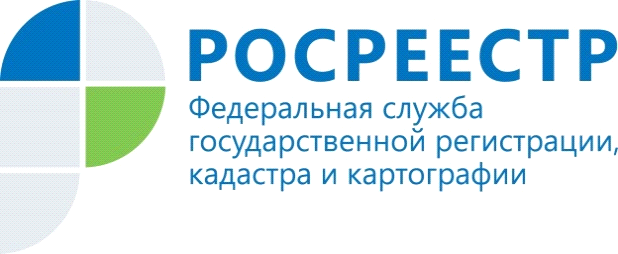 Ко Дню Конституции страны дети сотрудников Росреестра нарисовали свою карту РоссииРосреестром проведён всероссийский конкурс детского рисунка «Дети рисуют карту России», приуроченный ко Дню Конституции Российской Федерации и 100-летию образования государственной картографо-геодезической службы.Участниками конкурса стали дети и внуки работников Росреестра, его территориальных органов и подведомственных учреждений. Конкурс проводился в трёх возрастных категориях: младшая группа –  дети до 7 лет, средняя – от 8 до 11 лет, старшая –  от 12 до 14 лет. Все 218 творческих работ представлены в виртуальной галерее. Заместитель Министра экономического развития Российской Федерации – руководитель Росреестра Виктория Абрамченко: –Конкурс «Дети рисуют карту России», приуроченный ко Дню Конституции России, - уникальный творческий проект, в котором дети представляют своё особенное видение нашей страны во всём ее величии и многообразии. Конкурс направлен на популяризацию среди молодого поколения знаний о России, о масштабах её территории на планете Земля. Важно, чтобы было верное представление о том, как Россия отображается и какое пространство занимает на карте мира, и что именно наши геодезисты и картографы отвечают за это направление.Уверена, такие проекты внесут свою лепту в формирование профессиональных предпочтений порядка 60 тысяч детей сотрудников системы Росреестра, часть из которых, верю, обязательно последует примеру своих родителей и станут как они картографами или геодезистами. В век ускорения, активного внедрения и использования цифровых технологий, всё большей востребованности гражданами и бизнесом, государством больших данных, в том числе геопространственных, авторитет и престиж таких профессий будет только расти.Награждение победителей конкурса состоится в Росреестре в конце декабря 2019 года. В преддверии Нового года организаторы проведут для детей отдельные экскурсионные и праздничные мероприятия, лучшие творческие работы будут отмечены грамотами и подарками.Контакты для СМИПресс-служба Росреестра Татарстана+8 843 255 25 10